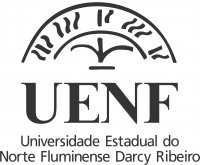 RESERVA DO CENTRO DE CONVENÇÕES – COMUNIDADE INTERNARESERVA DO CENTRO DE CONVENÇÕES – COMUNIDADE INTERNARESERVA DO CENTRO DE CONVENÇÕES – COMUNIDADE INTERNARESERVA DO CENTRO DE CONVENÇÕES – COMUNIDADE INTERNARESERVA DO CENTRO DE CONVENÇÕES – COMUNIDADE INTERNARESERVA DO CENTRO DE CONVENÇÕES – COMUNIDADE INTERNARESERVA DO CENTRO DE CONVENÇÕES – COMUNIDADE INTERNARESERVA DO CENTRO DE CONVENÇÕES – COMUNIDADE INTERNARESERVA DO CENTRO DE CONVENÇÕES – COMUNIDADE INTERNARESERVA DO CENTRO DE CONVENÇÕES – COMUNIDADE INTERNARESERVA DO CENTRO DE CONVENÇÕES – COMUNIDADE INTERNARESERVA DO CENTRO DE CONVENÇÕES – COMUNIDADE INTERNARESERVA DO CENTRO DE CONVENÇÕES – COMUNIDADE INTERNARESERVA DO CENTRO DE CONVENÇÕES – COMUNIDADE INTERNAIdentificação do SolicitanteIdentificação do SolicitanteIdentificação do SolicitanteIdentificação do SolicitanteIdentificação do SolicitanteIdentificação do SolicitanteIdentificação do SolicitanteIdentificação do SolicitanteIdentificação do SolicitanteIdentificação do SolicitanteIdentificação do SolicitanteIdentificação do SolicitanteIdentificação do SolicitanteIdentificação do SolicitanteIdentificação do SolicitanteIdentificação do SolicitanteIdentificação do SolicitanteIdentificação do SolicitanteNome:Nome:Nome:Nome:Nome:Nome:Nome:Nome:Nome:Nome:Nome:Nome:Nome:Nome:Nome:Nome:Nome:Nome:CPF:CPF:CPF:CPF:CPF:CPF:CPF:CPF:CPF:CPF:ID Funcional:ID Funcional:ID Funcional:ID Funcional:ID Funcional:ID Funcional:ID Funcional:ID Funcional:Lotação:Lotação:Lotação:Lotação:Lotação:Lotação:Lotação:Lotação:Lotação:Lotação:Lotação:Lotação:Lotação:Lotação:Lotação:Lotação:Lotação:Lotação:E-mail:E-mail:E-mail:E-mail:E-mail:E-mail:E-mail:E-mail:Ramal:Ramal:Ramal:Ramal:Ramal:Celular:Celular:Celular:Celular:Celular:Dados do EventoDados do EventoDados do EventoDados do EventoDados do EventoDados do EventoDados do EventoDados do EventoDados do EventoDados do EventoDados do EventoDados do EventoDados do EventoDados do EventoDados do EventoDados do EventoDados do EventoDados do EventoTítulo:Título:Título:Título:Título:Título:Título:Título:Título:Título:Título:Título:Título:Título:Título:Título:Título:Título:Instituição Promotora:Instituição Promotora:Instituição Promotora:Instituição Promotora:Instituição Promotora:Instituição Promotora:Instituição Promotora:Instituição Promotora:Instituição Promotora:Instituição Promotora:Instituição Promotora:Instituição Promotora:Instituição Promotora:Instituição Promotora:Instituição Promotora:Instituição Promotora:Instituição Promotora:Instituição Promotora:Número de Pessoas Esperado:Número de Pessoas Esperado:Número de Pessoas Esperado:Número de Pessoas Esperado:Número de Pessoas Esperado:Número de Pessoas Esperado:Número de Pessoas Esperado:Número de Pessoas Esperado:Número de Pessoas Esperado:Número de Pessoas Esperado:Número de Pessoas Esperado:Número de Pessoas Esperado:Número de Pessoas Esperado:Número de Pessoas Esperado:Número de Pessoas Esperado:Número de Pessoas Esperado:Número de Pessoas Esperado:Número de Pessoas Esperado:Observações:Observações:Observações:Observações:Observações:Observações:Observações:Observações:Observações:Observações:Observações:Observações:Observações:Observações:Observações:Observações:Observações:Observações:Espaço(s) a Ser(em) Reservado(s)Espaço(s) a Ser(em) Reservado(s)Espaço(s) a Ser(em) Reservado(s)Espaço(s) a Ser(em) Reservado(s)Espaço(s) a Ser(em) Reservado(s)Espaço(s) a Ser(em) Reservado(s)Espaço(s) a Ser(em) Reservado(s)Espaço(s) a Ser(em) Reservado(s)Espaço(s) a Ser(em) Reservado(s)Espaço(s) a Ser(em) Reservado(s)Espaço(s) a Ser(em) Reservado(s)Espaço(s) a Ser(em) Reservado(s)Espaço(s) a Ser(em) Reservado(s)Espaço(s) a Ser(em) Reservado(s)Espaço(s) a Ser(em) Reservado(s)Espaço(s) a Ser(em) Reservado(s)Espaço(s) a Ser(em) Reservado(s)Espaço(s) a Ser(em) Reservado(s)DataDataDataAnfiteatro PrincipalAnfiteatro PrincipalAnfiteatro PrincipalAnfiteatro Nº.1Anfiteatro Nº.1Anfiteatro Nº.1Anfiteatro Nº.2Anfiteatro Nº.2Anfiteatro Nº.3Anfiteatro Nº.3Anfiteatro Nº.3Anfiteatro Nº.4Anfiteatro Nº.4CinemaCinemaDataDataDataHorárioHorárioHorárioHorárioHorárioHorárioHorárioHorárioHorárioHorárioHorárioHorárioHorárioHorárioHorárioDiaMêsAnoInícioInícioFimInícioFimFimInícioFimInícioFimFimInícioFimInícioFimEspaço(s) de Apoio a Ser(em) Reservado(s)Espaço(s) de Apoio a Ser(em) Reservado(s)Espaço(s) de Apoio a Ser(em) Reservado(s)Espaço(s) de Apoio a Ser(em) Reservado(s)Espaço(s) de Apoio a Ser(em) Reservado(s)Espaço(s) de Apoio a Ser(em) Reservado(s)Espaço(s) de Apoio a Ser(em) Reservado(s)Espaço(s) de Apoio a Ser(em) Reservado(s)Espaço(s) de Apoio a Ser(em) Reservado(s)Espaço(s) de Apoio a Ser(em) Reservado(s)Espaço(s) de Apoio a Ser(em) Reservado(s)Espaço(s) de Apoio a Ser(em) Reservado(s)Espaço(s) de Apoio a Ser(em) Reservado(s)Espaço(s) de Apoio a Ser(em) Reservado(s)Espaço(s) de Apoio a Ser(em) Reservado(s)Espaço(s) de Apoio a Ser(em) Reservado(s)Espaço(s) de Apoio a Ser(em) Reservado(s)Espaço(s) de Apoio a Ser(em) Reservado(s)LocalLocalLocalLocalLocalLocalLocalLocalLocalLocalLocalLocalLocalLocalLocalLocalSimNãoCozinhaCozinhaCozinhaCozinhaCozinhaCozinhaCozinhaCozinhaCozinhaCozinhaCozinhaCozinhaCozinhaCozinhaCozinhaCozinhaCamarinsCamarinsCamarinsCamarinsCamarinsCamarinsCamarinsCamarinsCamarinsCamarinsCamarinsCamarinsCamarinsCamarinsCamarinsCamarinsFoyerFoyerFoyerFoyerFoyerFoyerFoyerFoyerFoyerFoyerFoyerFoyerFoyerFoyerFoyerFoyerDeclaro que li e estou de acordo com as “Normas de utilização do centro de convenções da Universidade Estadual do Norte Fluminense Darcy Ribeiro”.Declaro que li e estou de acordo com as “Normas de utilização do centro de convenções da Universidade Estadual do Norte Fluminense Darcy Ribeiro”.Declaro que li e estou de acordo com as “Normas de utilização do centro de convenções da Universidade Estadual do Norte Fluminense Darcy Ribeiro”.Declaro que li e estou de acordo com as “Normas de utilização do centro de convenções da Universidade Estadual do Norte Fluminense Darcy Ribeiro”.Declaro que li e estou de acordo com as “Normas de utilização do centro de convenções da Universidade Estadual do Norte Fluminense Darcy Ribeiro”.Declaro que li e estou de acordo com as “Normas de utilização do centro de convenções da Universidade Estadual do Norte Fluminense Darcy Ribeiro”.Declaro que li e estou de acordo com as “Normas de utilização do centro de convenções da Universidade Estadual do Norte Fluminense Darcy Ribeiro”.Declaro que li e estou de acordo com as “Normas de utilização do centro de convenções da Universidade Estadual do Norte Fluminense Darcy Ribeiro”.Declaro que li e estou de acordo com as “Normas de utilização do centro de convenções da Universidade Estadual do Norte Fluminense Darcy Ribeiro”.Declaro que li e estou de acordo com as “Normas de utilização do centro de convenções da Universidade Estadual do Norte Fluminense Darcy Ribeiro”.Declaro que li e estou de acordo com as “Normas de utilização do centro de convenções da Universidade Estadual do Norte Fluminense Darcy Ribeiro”.Declaro que li e estou de acordo com as “Normas de utilização do centro de convenções da Universidade Estadual do Norte Fluminense Darcy Ribeiro”.Declaro que li e estou de acordo com as “Normas de utilização do centro de convenções da Universidade Estadual do Norte Fluminense Darcy Ribeiro”.Declaro que li e estou de acordo com as “Normas de utilização do centro de convenções da Universidade Estadual do Norte Fluminense Darcy Ribeiro”.Declaro que li e estou de acordo com as “Normas de utilização do centro de convenções da Universidade Estadual do Norte Fluminense Darcy Ribeiro”.Declaro que li e estou de acordo com as “Normas de utilização do centro de convenções da Universidade Estadual do Norte Fluminense Darcy Ribeiro”.Declaro que li e estou de acordo com as “Normas de utilização do centro de convenções da Universidade Estadual do Norte Fluminense Darcy Ribeiro”.Declaro que li e estou de acordo com as “Normas de utilização do centro de convenções da Universidade Estadual do Norte Fluminense Darcy Ribeiro”.Campos dos Goytacazes, ____/____/____                        ______________________________                                                                                                                                    Assinatura do SolicitanteCampos dos Goytacazes, ____/____/____                        ______________________________                                                                                                                                    Assinatura do SolicitanteCampos dos Goytacazes, ____/____/____                        ______________________________                                                                                                                                    Assinatura do SolicitanteCampos dos Goytacazes, ____/____/____                        ______________________________                                                                                                                                    Assinatura do SolicitanteCampos dos Goytacazes, ____/____/____                        ______________________________                                                                                                                                    Assinatura do SolicitanteCampos dos Goytacazes, ____/____/____                        ______________________________                                                                                                                                    Assinatura do SolicitanteCampos dos Goytacazes, ____/____/____                        ______________________________                                                                                                                                    Assinatura do SolicitanteCampos dos Goytacazes, ____/____/____                        ______________________________                                                                                                                                    Assinatura do SolicitanteCampos dos Goytacazes, ____/____/____                        ______________________________                                                                                                                                    Assinatura do SolicitanteCampos dos Goytacazes, ____/____/____                        ______________________________                                                                                                                                    Assinatura do SolicitanteCampos dos Goytacazes, ____/____/____                        ______________________________                                                                                                                                    Assinatura do SolicitanteCampos dos Goytacazes, ____/____/____                        ______________________________                                                                                                                                    Assinatura do SolicitanteCampos dos Goytacazes, ____/____/____                        ______________________________                                                                                                                                    Assinatura do SolicitanteCampos dos Goytacazes, ____/____/____                        ______________________________                                                                                                                                    Assinatura do SolicitanteCampos dos Goytacazes, ____/____/____                        ______________________________                                                                                                                                    Assinatura do SolicitanteCampos dos Goytacazes, ____/____/____                        ______________________________                                                                                                                                    Assinatura do SolicitanteCampos dos Goytacazes, ____/____/____                        ______________________________                                                                                                                                    Assinatura do SolicitanteCampos dos Goytacazes, ____/____/____                        ______________________________                                                                                                                                    Assinatura do SolicitanteRecepção da SolicitaçãoData: ___/___/___ Servidor:____________              Recepção da SolicitaçãoData: ___/___/___ Servidor:____________              Recepção da SolicitaçãoData: ___/___/___ Servidor:____________              Recepção da SolicitaçãoData: ___/___/___ Servidor:____________              Recepção da SolicitaçãoData: ___/___/___ Servidor:____________              Recepção da SolicitaçãoData: ___/___/___ Servidor:____________                               Deferido                       IndeferidoData: ___/___/___                 _________________________                                                                          Prefeito da UENF                 Deferido                       IndeferidoData: ___/___/___                 _________________________                                                                          Prefeito da UENF                 Deferido                       IndeferidoData: ___/___/___                 _________________________                                                                          Prefeito da UENF                 Deferido                       IndeferidoData: ___/___/___                 _________________________                                                                          Prefeito da UENF                 Deferido                       IndeferidoData: ___/___/___                 _________________________                                                                          Prefeito da UENF                 Deferido                       IndeferidoData: ___/___/___                 _________________________                                                                          Prefeito da UENF                 Deferido                       IndeferidoData: ___/___/___                 _________________________                                                                          Prefeito da UENF                 Deferido                       IndeferidoData: ___/___/___                 _________________________                                                                          Prefeito da UENF                 Deferido                       IndeferidoData: ___/___/___                 _________________________                                                                          Prefeito da UENF                 Deferido                       IndeferidoData: ___/___/___                 _________________________                                                                          Prefeito da UENF                 Deferido                       IndeferidoData: ___/___/___                 _________________________                                                                          Prefeito da UENF                 Deferido                       IndeferidoData: ___/___/___                 _________________________                                                                          Prefeito da UENF